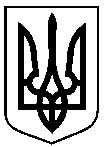 	РОЗПОРЯДЖЕННЯМІСЬКОГО ГОЛОВИм. Сумивід     22.12.2021     № 424 -РЗ метою створення Притулку для осіб, які постраждали від домашнього насильства та/або насильства за ознакою статі при Сумському міському центрі соціальних служб та підготовки відповідного проєкту рішення Сумської міської ради, керуючись пунктом 20 частини четвертої статті 42 Закону України «Про місцеве самоврядування в Україні»: Створити робочу групу з опрацювання питання створення Притулку для осіб, які постраждали від домашнього насильства та/або насильства за ознакою статі (далі - Притулок) та порядку організації надання послуг з притулку постраждалим.Затвердити персональний склад робочої групи згідно з додатком.Робочій групі приступити до роботи з моменту оприлюднення на сайті Сумської міської ради даного розпорядження.Робочій групі в місячний термін напрацювати ти надати пропозиції міському голові щодо створення Притулку та організації його діяльності.  Контроль за виконанням даного розпорядження покласти на заступника міського голови з питань діяльності виконавчих органів           ради Мотречко В.В.Міський голова                                                         		     О.М. ЛисенкоВертель, 700-704______________Розіслати: згідно зі списком розсилки		Додаток 							до розпорядження міського голови			від 	22.12.2021        №  424 -РСКЛАДробочої групи щодо опрацювання питання створенняПритулку для осіб, які постраждали віддомашнього насильства та/або насильства за ознакою статі Установити, що у разі персональних змін у складі робочої групи або відсутності осіб, які входять до її складу, у зв'язку з відпусткою, хворобою чи з інших причин, особи, які виконують їх обов'язки, входять до складу робочої групи за посадами. У разі необхідності за рішенням голови робочої групи до роботи можуть залучатися  інші фахівці.Директор Сумського міського центру соціальних служб                                  			Марія ВЕРТЕЛЬСписок розсилки розпорядження міського голови  
«Про створення робочої групи щодо опрацювання питання створенняПритулку для осіб, які постраждали віддомашнього насильства та/або насильства за ознакою статі» Директор Сумського міського центрусоціальних служб			                  			Марія ВЕРТЕЛЬПро створення робочої групи щодо опрацювання питання створення Притулку для осіб, які постраждали від домашнього насильства та/або насильства за ознакою статіМотречкоВіра Володимирівна заступник міського голови з питань діяльності виконавчих органів ради, голова робочої групиВертель Марія Юріївна директор Сумського міського центру соціальних служб, заступник голови робочої групиЛанська Юлія Миколаївнаюрисконсульт Сумського міського центру соціальних служб, секретар робочої групиЧлени комісії:Домінас ВалентинаМихайлівнадепутат Сумської міської ради (за згодою)Масік Тетяна Олександрівнадиректор Департаменту соціального захисту населення Сумської міської радиНагайцев Дмитро Васильовичінспектор сектору протидії домашньому насильству Сумського районного управління поліції в Сумській області (за згодою)Полякова Ольга Михайлівнаголова громадської організації «Ліга сучасних жінок» (за згодою)Романенко Яна АндріївнаОбласна лідерка руху Зе!Жінки (за згодою)Скрипка Тетяна Василівнанародний депутат України (за згодою)Співакова Любов Іванівназаступник директора Департаменту фінансів, економіки та інвестицій Сумської міської ради№  п/пНазва організаціїПрізвище, ім’я, по-батькові керівникаПоштова та електронна адреси1.Заступник міського голови з питань діяльності виконавчих органів ради Мотречко В.В.motrechko.v@smr.gov.ua2Департамент фінансів, економіки та інвестицій Сумської міської ради Липова С.А.вул. Горького, 21mfin@smr.gov.ua3. Сумський міський центр соціальних службВертель М.Ю.     вул. Харківська, 42centrsumy@ukr.netНародний депутат УкраїниСкрипка Т.В.riabukha@rada.gov.ua5Департамент соціального захисту населення Сумської міської радиМасік Т.О.вул. Харківська, 35dszn@smr.gov.uaДиректор Сумського міського центру соціальних служб Марія ВЕРТЕЛЬЮрисконсульт Сумського міського центру соціальних служб                                                                          Юлія ЛАНСЬКАЗаступник міського голови з питань діяльності виконавчих органів           радиВіра МОТРЕЧКОНачальник відділу протокольної роботи та контролю Сумської міської ради                    Лариса МОША    Начальник правового управління Сумської міської радиОлег ЧАЙЧЕНКО    Керуючий справами виконавчого                    комітету                    Юлія ПАВЛИК